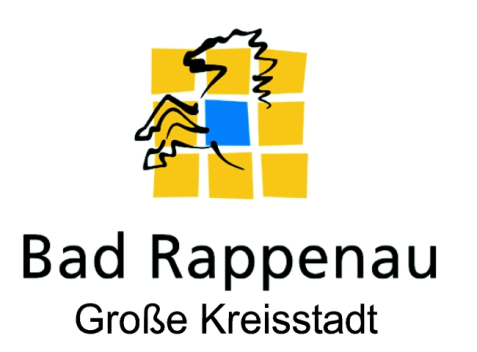 Rückgabe ausschließlichan die Kindertagesstätte / den Hort(nicht an das Rathaus)Stand: 03.02.2017Voranmeldung zur Vergabe von Plätzen in den Tageseinrichtungen für Kinder im Stadtgebiet Bad RappenauVoranmeldung für: 	Kiga  St. Margaretha 					(Name der Einrichtung)			Angaben zum Kind:Nachname: 								Vorname:								Geburtsdatum:					Geschlecht:  weiblich  männlich Straße:									Wohnort:		74906 Bad Rappenau - 				Gewünschte Betreuungszeit : (Die bevorzugte Öffnungszeit kann mit einer 1 angegeben werden, eine mögliche Alternative mit 2) Regelbetreuungszeit 		 Verlängerte Betreuungszeit		 Flexible Betreuungszeit Ganztägige BetreuungszeitGewünschtes Aufnahmedatum:     						  Es gibt besondere Anforderungen an die Betreuung des Kindes, die sich aufgrund des Gesundheitszustandes eines Kindes ergeben (Allergien, Diabetes etc.) oder das Kind ist behindert, bzw. von Behinderung bedroht und benötigt geeignete Fördermaßnahmen.  nein  ja, welche:Angaben für die Kriterien zur Platzvergabe: Berufstätigkeit /in Ausbildung /Selbstständig:Nachweis „Bescheinigung“ ist von beiden Personen bei 					□ ja	□ neindenen das Kind lebt beizufügen				  																		Familienstand: Alleinerziehend und nicht berufstätig							□ ja	□ neinAlleinerziehend und berufstätig („Bescheinigung“ ist beizufügen)				□ ja	□ neinGeschwisterkind Zum Zeitpunkt der Aufnahme besucht das Geschwisterkinddie gleiche Kita										□ ja	□ neinBelastungssituation innerhalb der Familie Entsprechende Nachweise sind erforderlich							□ ja	□ neinIch erkläre hiermit mein Einverständnis, dass die Kita-Leitungen die Daten gegenseitig austauschen und speichern dürfen.Ich erkläre, dass die obigen Angaben der Richtigkeit entsprechen und ich über etwaige Änderungen umgehend die entsprechende Einrichtung informieren werde. Sollten bewusst falsche bzw. unvollständige Angaben gemacht worden sein, entfallen alle Punkte zur Platzvergabe.Wichtig: Beide Personensorgeberechtige müssen unterschreiben.Datum				Unterschrift Personensorgeberechtigte/r (Person 1)Datum				Unterschrift Personensorgeberechtigte/r (Person 2)PersonensorgeberechtigtenName:    					Straße:    					Wohnort:					Telefon:  					Mobil:    					Email:      					PersonensorgeberechtigtenName:    					Straße:    					Wohnort:					Telefon:  					Mobil:    					Email:      					